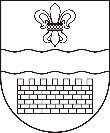 Daugavpils pilsētas pašvaldība  DAUGAVPILS ZINĀTŅU VIDUSSKOLARaiņa iela 30, Daugavpils, LV-5401, tālr. 654-21923, e-pasts: dzv@daugavpils.edu.lv----------------------------------------------------------------------------------------------------------------Daugavpilī30.11.2022g. UZAICINĀJUMSiesniegt piedāvājumuIepirkuma identifikācijas DZV/2022-13Tirgus izpēte „ Ē-grāmatas, ē-mācību līdzekļu piegāde Daugavpils Zinātņu vidusskolas vajadzībām”1. Pasūtītājs: 2. Iepirkuma priekšmets: Ē-grāmatas, ē-mācibu līdzekļu piegāde Daugavpils Zinātņu vidusskolas vajadzībām, Raiņa iela 30, 18.Novembra 47 saskaņā ar tehnisko specifikāciju. 3. Piedāvājumu var iesniegt: elektroniski uz e-pastu dzv@daugavpils.edu.lv vai personīgi Raiņa iela 30, Daugavpilī, 106. kabinetā, līdz 2022. gada 02. decembrī, plkst. 12:00, ar norādi „ Ē-grāmatas, ē-mācibu līdzekļu piegāde Daugavpils Zinātņu vidusskolas vajadzībām”.4. Paredzamā līguma izpildes termiņš: līgums darbojas no tā parakstīšanas brīža līdz 31.12.2022g.5. Piedāvājuma izvēles kritērijs: piedāvājums ar viszemāko cenu, kas pilnībā atbilst prasībām.6. Piedāvājumā jāiekļauj:pretendenta rakstisks pieteikums par dalību iepirkuma  procedūrā, kas sniedz īsas ziņas par pretendentu (pretendenta nosaukums, juridiskā adrese, reģistrācijas Nr., kontaktpersonas vārds, uzvārds, tālrunis, fakss, e-pasts) – 1.pielikums;finanšu piedāvājums, aizpildot tehnisko specifikāciju (2. pielikums). Cena jānorāda eiro bez PVN 21%. Cenā jāiekļauj visas izmaksas.7. Ar lēmumu var iepazīties mājas lapā: www.izglitiba.daugavpils.lv. Bibliotekāre                                                                                  Svetlana Zalecka , Inese Iščenko  1.pielikums                                                                                           Uzaicinājumam “Ē-grāmatas,ē-mācību līdzekļu piegāde Daugavpils Zinātņu vidusskolas vajadzībām”.                                                                                                             id. Nr.DZV/2022-13     PIETEIKUMSDaugavpilīKomersants___________________________________________________________________________                                                                   (nosaukums)Reģistrācijas Nr. _____________________________________________________________Juridiskā adrese ___________________________________________________________________________Nodokļu maksātāja (PVN) reģistrācijas Nr. ________________________________________tālr.,fakss___________________________ e-pasts__________________________________Kontaktpersonas amats, vārds, uzvārds, tālr.___________________________________________________________________________Bankas rekvizīti ______________________________________________________________________________________________________________________________________________________tā direktora (vadītāja, valdes priekšsēdētāja, valdes locekļa) ar paraksta tiesībām (vārds, uzvārds) personā, ar šī pieteikuma iesniegšanu:Piesakās piedalīties iepirkumā  “Ē-grāmatas, ē-mācību līdzekļu piegāde Daugavpils Zinātņu vidusskolas vajadzībām”, identifikācijas numurs DZV/2002-13, piekrīt visiem iepirkuma nosacījumiem un garantē iepirkuma un normatīvo aktu prasību izpildi. Iepirkuma noteikumi ir skaidri un saprotami.________________________________(uzņēmuma nosaukums)apliecina, ka:visa sniegtā informācija ir pilnīga un patiesa;nekādā veidā nav ieinteresēts nevienā citā piedāvājumā, kas iesniegts šajā iepirkumā;nav tādu apstākļu, kuri liegtu tiesības piedalīties iepirkumā un izpildīt izvirzītās prasības.2.pielikums                                                                            Uzaicinājumam “Ē-grāmatas,ē-mācību līdzekļu piegāde Daugavpils Zinātņu vidusskolas vajadzībām”.                                                                                                             id. Nr.DZV/2022-13     1. Mācību grāmatas                                                                                                                                     Bibliotekāre :           Svetlana  Zaļeska                                                                                                       Inese Iščenko  Pasūtītāja nosaukumsDaugavpils Zinātņu vidusskolaAdreseRaiņa iela 30, Daugavpils, LV-5401Reģistrācijas Nr.90009737220Kontaktpersona līguma slēgšanas jautājumosDirektors Vitālijs Azarevičs, tālr. 65421923e-pasts: dzv@daugavpils.edu.lvKontaktpersona tehniskajos jautājumosBibliotekāre   Svetlana Zalecka     Tālr..29747329 Bibliotekāre    Inese Iščenko         Tālr..27421053Vārds, uzvārds,  amatsParaksts, Datums   Klase  e-grāmatas, e-māc. līdzekļiEks. skaitsCena               bez PVNSumma bez PVN1I Wonder  Level 1  Interactive White Board Software 12I.Wonder  Level 2  Interactive White Board Software13I Wonder Level 3  Interactive White Board Software15Ben Wetz, English Plus Second Edition Level 1., digitālā grāmata16Ben Wetz, Diana Pye, English Plus 2 Level 2 Second edition.,digitālā grāmata110Oxford Discover Futures Level 4 Teachers Book Digital Pack111Oxford Discover Futures Level 5 Teachers Book Digital Pack112Oxford Discover Futures Level 6 Teachers Book Digital Pack1